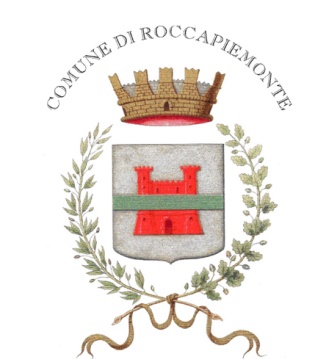 COMUNE di ROCCAPIEMONTE (SA)Sito: www.comune.roccapiemonte.sa.itMail: ufficio.stampa@comune.roccapiemonte.sa.itSeguici anche su Facebook: https://www.facebook.com/carminepaganosindaco/e su Telegram sul canale: Comune di Roccapiemonte𝐂𝐎𝐌𝐔𝐍𝐈𝐂𝐀𝐙𝐈𝐎𝐍𝐄 𝐔𝐑𝐆𝐄𝐍𝐓𝐄𝐒𝐈𝐍𝐃𝐀𝐂𝐎 𝐂𝐀𝐑𝐌𝐈𝐍𝐄 𝐏𝐀𝐆𝐀𝐍𝐎𝑺𝑶𝑺𝑷𝑬𝑵𝑺𝑰𝑶𝑵𝑬 𝑨𝑻𝑻𝑰𝑽𝑰𝑻𝑨' 𝑫𝑰𝑫𝑨𝑻𝑻𝑰𝑪𝑯𝑬 𝑫𝑶𝑴𝑨𝑵𝑰 11 𝑮𝑬𝑵𝑵𝑨𝑰𝑶 2022 𝑷𝑬𝑹 𝑳𝑬 𝑪𝑳𝑨𝑺𝑺𝑰 𝑫𝑬𝑳𝑳𝑨 𝑺𝑪𝑼𝑶𝑳𝑨 𝑫𝑰 𝑽𝑰𝑨 𝑷𝑰𝑮𝑵𝑶. 𝑰𝑳 𝑺𝑬𝑹𝑽𝑰𝒁𝑰𝑶 𝑫𝑰 𝑴𝑬𝑵𝑺𝑨 𝑺𝑪𝑶𝑳𝑨𝑺𝑻𝑰𝑪𝑨 𝑺𝑨𝑹𝑨' 𝑹𝑰𝑨𝑻𝑻𝑰𝑽𝑨𝑻𝑶 𝑴𝑬𝑹𝑪𝑶𝑳𝑬𝑫𝑰' 12 𝑮𝑬𝑵𝑵𝑨𝑰𝑶 2022Il Sindaco Carmine Pagano comunica che, domani 11 gennaio 2022, saranno effettuati lavori urgenti ad una caldaia presso la struttura scolastica del CoMVass (Istituto Comprensivo Mons. Mario Vassalluzzo) in via Pigno. Al fine di non creare disagi alla popolazione studentesca e al personale della scuola, la Dirigente Scolastica è invitata alla sospensione delle attività didattiche per il giorno 11 gennaio 2022 solo per le classi del plesso di Via Pigno. Le lezioni potranno quindi riprendere il giorno successivo, dopo la conclusione dell'intervento previsto.Si informa altresì che, per una mera questione organizzativa, il servizio della mensa scolastica sarà riattivato a partire da mercoledì 12 gennaio 2022."𝐸' 𝑠𝑡𝑎𝑡𝑎 𝑢𝑛𝑎 𝑔𝑖𝑜𝑟𝑛𝑎𝑡𝑎 𝑓𝑟𝑒𝑛𝑒𝑡𝑖𝑐𝑎, 𝑐𝑜𝑛 𝑙𝑎 𝑛𝑜𝑣𝑖𝑡𝑎̀ 𝑑𝑒𝑙𝑙𝑎 𝑠𝑜𝑠𝑝𝑒𝑛𝑠𝑖𝑜𝑛𝑒 𝑑𝑒𝑙𝑙'𝑜𝑟𝑑𝑖𝑛𝑎𝑛𝑧𝑎 𝑟𝑒𝑔𝑖𝑜𝑛𝑎𝑙𝑒, 𝑐ℎ𝑒 𝑐𝑖 ℎ𝑎 𝑝𝑜𝑟𝑡𝑎𝑡𝑜 𝑎 𝑑𝑜𝑣𝑒𝑟 𝑟𝑖𝑣𝑒𝑑𝑒𝑟𝑒 𝑙'𝑜𝑟𝑔𝑎𝑛𝑖𝑧𝑧𝑎𝑧𝑖𝑜𝑛𝑒 𝑑𝑖 𝑎𝑙𝑐𝑢𝑛𝑖 𝑖𝑛𝑡𝑒𝑟𝑣𝑒𝑛𝑡𝑖 𝑛𝑒𝑙𝑙𝑒 𝑠𝑐𝑢𝑜𝑙𝑒 𝑔𝑖𝑎̀ 𝑝𝑟𝑒𝑣𝑖𝑠𝑡𝑖 𝑒 𝑟𝑖𝑠𝑝𝑒𝑡𝑡𝑜 𝑎𝑙𝑙𝑎 𝑟𝑖𝑎𝑡𝑡𝑖𝑣𝑎𝑧𝑖𝑜𝑛𝑒 𝑑𝑒𝑖 𝑠𝑒𝑟𝑣𝑖𝑧𝑖 𝑠𝑐𝑜𝑙𝑎𝑠𝑡𝑖𝑐𝑖. 𝑆𝑖𝑎𝑚𝑜 𝑠𝑡𝑎𝑡𝑖 𝑖𝑚𝑝𝑒𝑔𝑛𝑎𝑡𝑖 𝑝𝑒𝑟 𝑡𝑟𝑜𝑣𝑎𝑟𝑒 𝑙𝑎 𝑚𝑖𝑔𝑙𝑖𝑜𝑟𝑒 𝑠𝑜𝑙𝑢𝑧𝑖𝑜𝑛𝑒 𝑝𝑒𝑟 𝑒𝑣𝑖𝑡𝑎𝑟𝑒 𝑑𝑖𝑠𝑎𝑔𝑖 𝑖𝑛 𝑣𝑖𝑠𝑡𝑎 𝑑𝑒𝑙 𝑟𝑖𝑒𝑛𝑡𝑟𝑜 𝑖𝑛 𝑐𝑙𝑎𝑠𝑠𝑒 𝑑𝑒𝑖 𝑛𝑜𝑠𝑡𝑟𝑖 𝑠𝑡𝑢𝑑𝑒𝑛𝑡𝑖. 𝐿𝑎 𝑝𝑎𝑛𝑑𝑒𝑚𝑖𝑎 𝑠𝑡𝑎 𝑝𝑟𝑜𝑣𝑜𝑐𝑎𝑛𝑑𝑜 𝑎𝑛𝑐ℎ𝑒 𝑞𝑢𝑒𝑠𝑡𝑜. 𝐶𝑜𝑛𝑡𝑖𝑛𝑢𝑜 𝑎 𝑑𝑖𝑟𝑙𝑜 𝑎 𝑣𝑜𝑐𝑒 𝑎𝑙𝑡𝑎, 𝑏𝑖𝑠𝑜𝑔𝑛𝑎 𝑎𝑣𝑒𝑟𝑒 𝑝𝑎𝑧𝑖𝑒𝑛𝑧𝑎. 𝐼𝑙 𝑠𝑜𝑡𝑡𝑜𝑠𝑐𝑟𝑖𝑡𝑡𝑜, 𝑖𝑛𝑠𝑖𝑒𝑚𝑒 𝑎𝑖 𝑟𝑎𝑝𝑝𝑟𝑒𝑠𝑒𝑛𝑡𝑎𝑛𝑡𝑖 𝑑𝑒𝑙𝑙'𝐴𝑚𝑚𝑖𝑛𝑖𝑠𝑡𝑟𝑎𝑧𝑖𝑜𝑛𝑒, 𝑎𝑖 𝑑𝑖𝑝𝑒𝑛𝑑𝑒𝑛𝑡𝑖 𝑐𝑜𝑚𝑢𝑛𝑎𝑙𝑖, 𝑒𝑑 𝑜𝑣𝑣𝑖𝑎𝑚𝑒𝑛𝑡𝑒 𝑎𝑖 𝑟𝑒𝑠𝑝𝑜𝑛𝑠𝑎𝑏𝑖𝑙𝑖 𝑑𝑒𝑙𝑙𝑒 𝑠𝑡𝑟𝑢𝑡𝑡𝑢𝑟𝑒 𝑠𝑐𝑜𝑙𝑎𝑠𝑡𝑖𝑐ℎ𝑒 𝑑𝑖 𝑅𝑜𝑐𝑐𝑎𝑝𝑖𝑒𝑚𝑜𝑛𝑡𝑒, 𝑐𝑜𝑛𝑡𝑖𝑛𝑢𝑒𝑟𝑎̀ 𝑎 𝑙𝑎𝑣𝑜𝑟𝑎𝑟𝑒 𝑐𝑜𝑠𝑡𝑎𝑛𝑡𝑒𝑚𝑒𝑛𝑡𝑒 𝑒 𝑠𝑒𝑛𝑧𝑎 𝑓𝑟𝑒𝑛𝑖 𝑎𝑓𝑓𝑖𝑛𝑐ℎ𝑒́ 𝑠𝑖 𝑝𝑜𝑠𝑠𝑎 𝑎𝑓𝑓𝑟𝑜𝑛𝑡𝑎𝑟𝑒 𝑎𝑙 𝑚𝑒𝑔𝑙𝑖𝑜 𝑜𝑔𝑛𝑖 𝑝𝑟𝑜𝑏𝑙𝑒𝑚𝑎𝑡𝑖𝑐𝑎, 𝑠𝑝𝑒𝑟𝑎𝑛𝑑𝑜 𝑑𝑖 𝑟𝑖𝑎𝑏𝑏𝑟𝑎𝑐𝑐𝑖𝑎𝑟𝑒 𝑚𝑜𝑙𝑡𝑜 𝑝𝑟𝑒𝑠𝑡𝑜 𝑙𝑎 𝑛𝑜𝑟𝑚𝑎𝑙𝑖𝑡𝑎̀ 𝑑𝑖 𝑢𝑛 𝑡𝑒𝑚𝑝𝑜" ha dichiarato il Sindaco Pagano. Roccapiemonte, 10 gennaio 2022